尾道ふれあいの里駐車場及び受付場所＊本館正面の駐車場には駐車しないでください、指定の駐車場へお願いします。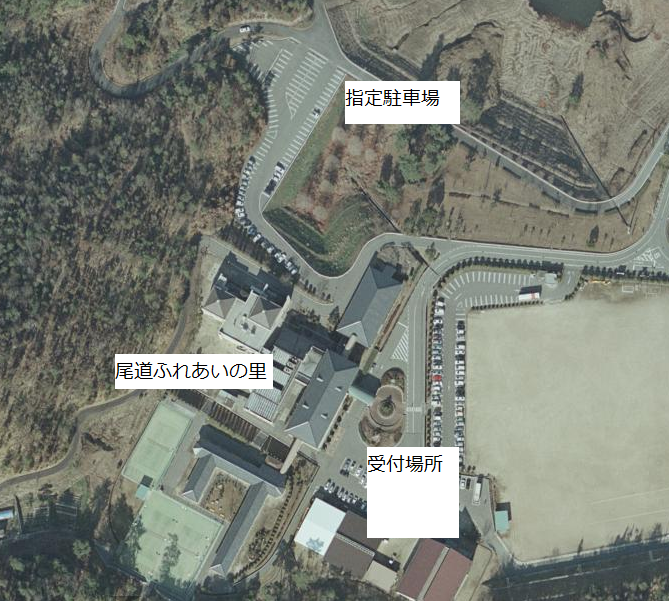 